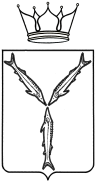 МИНИСТЕРСТВО ЗДРАВООХРАНЕНИЯ САРАТОВСКОЙ ОБЛАСТИП Р И К А З                      от                               № ________г. СаратовОб организации «Школ для пациентов с сахарным диабетом» в медицинских организациях, подведомственных министерству здравоохранения Саратовской областиВ целях реализации федерального проекта «Борьба с сахарным диабетом» для обеспечения доступности специализированной медицинской помощи населению Саратовской области по профилю «эндокринология», в соответствии с Порядком оказания медицинской помощи взрослому населению по профилю эндокринология, утвержденного приказом Министерства здравоохранения Российской Федерации от 13.03.2023                № 104н, и детскому населению на основании Порядка оказания медицинской помощи по профилю «Детская эндокринология», утвержденного приказом Министерства здравоохранения Российской Федерации от 12.11.2012                                        № 908н, на основании Положения о министерстве здравоохранения Саратовской области, утвержденного постановлением Правительства Саратовской области от 01.11.2007 № 386-П «Вопросы министерства здравоохранения Саратовской области», ПРИКАЗЫВАЮ:1. Главным врачам медицинских организаций, подведомственных министерству здравоохранения Саратовской области (приложение № 1): 1.1 в срок до конца 2023 года организовать «Школу для пациентов с сахарным диабетом» (далее - Школа сахарного диабета) как структурное подразделение медицинской организации, оказывающей медицинскую помощь по профилям «эндокринология» и «детская эндокринология»;1.2 утвердить положение о Школе сахарного диабета, сформировать структуру и штатную численность медицинской организации в соответствии с требованиями порядка оказания медицинской помощи взрослому населению по профилю «эндокринология», утвержденного приказом Министерства здравоохранения Российской Федерации от 13.03.2023 № 104н «Об утверждении Порядка оказания медицинской помощи взрослому населению по профилю «эндокринология» (далее - порядок оказания медицинской помощи по профилю «эндокринология»), и Порядка оказания медицинской помощи по профилю «детская эндокринология», утвержденного приказом Министерства здравоохранения  Российской Федерации от 12.11.2012 № 908н «Об утверждении Порядка оказания медицинской помощи по профилю «детская эндокринология» (далее - порядок оказания медицинской помощи по профилю «детская эндокринология»);1.3 представить в министерство здравоохранения Саратовской области, список сотрудников - врачей и медицинских сестер, которые будут проводить занятия в «Школах сахарного диабета» (далее – медицинские работники, проводящие занятия в школах). Срок – до 01.12.2023; 1.4 направить на тематическое обучение медицинских работников, проводящих занятия в Школах сахарного диабета для детей. Срок – ноябрь, декабрь;1.5 направить на обучение на рабочем месте медицинских работников, проводящих занятия в Школах сахарного диабета для взрослых, в региональный эндокринологический центр на базе ГУЗ «ОКБ» в соответствии с графиком, представленным региональным эндокринологическим центром ГУЗ «ОКБ». Срок – ноябрь, декабрь;1.6 оснастить Школу сахарного диабета в соответствии со стандартом оснащения, предусмотренным приложением № 6 к порядку оказания медицинской помощи по профилю «эндокринология» и приложением № 9 к порядку оказания медицинской помощи по профилю «детская эндокринология»;1.7 обеспечить информирование населения Саратовской области о функционировании Школы сахарного диабета, графике работы, указать контактную информацию на официальных сайтах медицинских организаций в информационно-телекоммуникационной сети «Интернет»;1.8 обеспечить ежеквартальное предоставление отчета о деятельности Школы сахарного диабета в вверенной медицинской организации, в соответствии с приложением № 5, до 10 числа месяца, следующего за отчетным периодом на электронную почту: p_alisa@inbox.ru (главному внештатному специалисту по эндокринологии министерства здравоохранения Саратовской области); musvi@mail.ru (главному внештатному детскому специалисту эндокринологу министерства здравоохранения Саратовской области); 1.9 обеспечить ежегодное предоставление отчета, о числе лиц, обученных специалистами Школы сахарного диабета, в период сдачи годового отчета в таблице 4809 (деятельность медицинской профилактики) по форме федерального статистического наблюдения № 30 «Сведения о медицинской организации», утвержденной приказом Федеральной службы государственной статистики от 27.12.2022 № 985 «Об утверждении форм федерального статистического наблюдения с указаниями по их заполнению для организации Министерством здравоохранения Российской Федерации федерального статистического наблюдения в сфере охраны здоровья» в министерство здравоохранения Саратовской области;1.10 обеспечить заполнение формы учета регистрации пациента с сахарным диабетом, прошедшего терапевтическое обучение в Школе сахарного диабета в медицинских организациях, подведомственных министерству здравоохранения Саратовской области по форме, утвержденной подпунктом 2.3 пункта 2 настоящего приказа.2. Утвердить:2.1 примерное положение об организации деятельности «Школы для пациентов с сахарным диабетом» в соответствии с приложением № 2;  2.2 форму учета выполнения медицинской услуги В04.012.001 «Школа для пациентов с сахарным диабетом» терапевтического обучения в медицинских организациях, подведомственных министерству здравоохранения Саратовской области (приложение № 3);2.3 форму учета регистрации пациента с сахарным диабетом, прошедшего терапевтическое обучение в кабинете «Школа для пациентов с сахарным диабетом» в медицинских организациях, подведомственных министерству здравоохранения Саратовской области (приложение № 4);2.4 форму отчета о деятельности «Школы для пациентов с сахарным диабетом» медицинских организаций, подведомственных министерству здравоохранения Саратовской области (приложение № 5);2.5 схему маршрутизации пациентов для обучения в «Школах для пациентов с сахарным диабетом» для взрослого населения Саратовской области (приложение № 6); 2.6 схему маршрутизации пациентов для обучения в «Школах для пациентов с сахарным диабетом» для детского населения Саратовской области (приложение № 7).3. Главным врачам государственных учреждений здравоохранения, подведомственных министерству здравоохранения Саратовской области, расположенных на территории муниципальных районов, входящих в зоны прикрепления, обеспечить направление пациентов эндокринологического профиля для обучения в «Школах для пациентов с сахарным диабетом». Срок – с января 2024 года.4. Главному врачу ГУЗ «ОКБ» организовать курацию «Школ сахарного диабета» для взрослого населения и обучение специалистов, проводящих занятия в школах, в соответствии с графиком. Срок – ноябрь, декабрь.5. Главному внештатному специалисту эндокринологу министерства здравоохранения Саратовской области и главному внештатному детскому специалисту эндокринологу министерства здравоохранения Саратовской области:1) обеспечить организационно-методическое сопровождение и координацию работы Школ сахарного диабета и выполнение настоящего приказа;2) проводить ежеквартальный и ежегодный анализ результатов деятельности Школ сахарного диабета и предоставлять его в отдел организации медицинской помощи взрослому населению министерства здравоохранения Саратовской области на адрес электронной почты: SergienkoSA@saratov.gov.ru, в отдел организации профилактики, реабилитационной помощи детям и демографической политики управления по охране материнства и детства на адрес электронной почты: PetrovaSV@saratov.gov.ru.6. Начальнику отдела организационно-методической работы и информационного обеспечения министерства здравоохранения Саратовской области обеспечить публикацию настоящего приказа на официальном сайте министерства здравоохранения Саратовской области не позднее пяти рабочих дней со дня его утверждения.7. Настоящий приказ подлежит официальному опубликованию в средствах массовой информации.8. Настоящий приказ вступает в силу со дня его опубликования.9. Контроль за исполнением настоящего приказа возложить на первого заместителя министра здравоохранения Саратовской области.Министр                                                                                              О.Н. Костин                                                               СОГЛАСОВАНОПервый заместитель министра                                           Е.А. СтепченковаЗаместитель министра                                                               А.М. ВыковаЗаместитель министра-начальник управления поохране материнства и детства                                                   Д.А. ГрайферЗаместитель министра                                                             Е.В. КенженбетоваНачальник финансово-экономическогоуправления                                                                               О.А. ПлехановаПредседатель комитета организации медицинской помощивзрослому населению                                                                 О.В. ЕрмолаеваНачальник отдела сводного экономического анализа и медицинского страхования                                                          И.А. Галушко Начальник отдела организационно-методическойработы и информационного обеспечения                                С.С. КолесниковаЗаключениепо результатам антикоррупционной экспертизыот «___» __________ 2023 годаВ соответствии с Методикой проведения антикоррупционной экспертизы нормативных правовых актов и проектов нормативных правовых актов, утвержденной Постановлением Правительства Российской Федерации от 26 февраля 2010 года № 96, в настоящем проекте положений, устанавливающих для правоприменителя необоснованно широкие пределы усмотрения или возможность необоснованного применения исключений из общих правил, а также положений, содержащих неопределенные, трудновыполнимые и (или) обременительные требования к гражданам и организациям и тем самым создающих условия для коррупции, не выявлено.По результатам изучения настоящего проекта положений, противоречащих Конституции РФ, федеральному, региональному законодательству не выявлено.Начальник отдела правового обеспечения	                                                      Е.В. АндрееваСопырева Н.А. 67-06-10 Свинарев М.Ю.Тарасова Ю.А.Приложение № 1 к приказу министерства здравоохранения Саратовской области от                              №                                                        Таблица 1Медицинские организации, на базе которых организованы «Школы для пациентов с сахарным диабетом» для взрослого населенияТаблица 2Медицинские организации, на базе которых организованы «Школы для пациентов с сахарным диабетом» для детского населенияПриложение № 2 к приказу министерства здравоохранения Саратовской области от                              №                 Примерное положение
об организации деятельности кабинета терапевтического обучения «Школа для пациентов с сахарным диабетом» в медицинских организациях, подведомственных министерству здравоохранения Саратовской областиI. Общие положения1. Кабинет терапевтического обучения «Школа для пациентов с сахарным диабетом» (далее - Школа сахарного диабета) создается в медицинских организациях, подведомственных министерству здравоохранения Саратовской области (далее - медицинские организации) для организации оказания терапевтического обучения взрослого и детского населения Саратовской области с сахарным диабетом.2. Настоящее положение определяет организацию деятельности Школы сахарного диабета.3. Школа сахарного диабета является структурным подразделением медицинской организации, оказывающей первичную медико-санитарную и специализированную медицинскую помощь по профилю «эндокринология» и «детская эндокринология» и обеспечивает групповое терапевтическое обучение взрослого и детского населения по структурированным программам в зависимости от типа сахарного диабета и метода лечения с обязательной практической отработкой навыков, необходимых для самостоятельного управления заболеванием.4. Организация деятельности Школы сахарного диабета осуществляется в соответствии с законодательством Российской Федерации, в том числе в соответствии с приказом Министерства здравоохранения Российской Федерации от 13.03.2023 № 104н «Об утверждении Порядка оказания медицинской помощи взрослому населению по профилю «эндокринология» (далее - приказ № 104н), приказом Министерством здравоохранения Российской Федерации от 12.11.2012 № 908н «Об утверждении Порядка оказания медицинской помощи по профилю «детская эндокринология» (далее - приказ № 908н) и настоящим Положением.5. Основная цель деятельности Школы сахарного диабета - проведение терапевтического обучения взрослого и детского населения Саратовской области (далее - пациенты) для обеспечения пациентов знаниями и навыками, способствующими достижению конкретных целей лечения.6. Основная цель Школы сахарного диабета - оказание терапевтического обучения взрослого и детского населения Саратовской области с сахарным диабетом.7. Школа сахарного диабета создается приказом главного врача медицинской организации.8. Руководство Школы сахарного диабета осуществляется врачом - эндокринологом, назначаемым и освобождаемым от занимаемой должности приказом главного врача медицинской организации (далее - руководитель).9. Руководитель Школы сахарного диабета в пределах своей компетенции организует решение вопросов, касающихся работы Школы сахарного диабета.10. Работа в Школы сахарного диабета осуществляется в соответствии настоящим Положением.11. Школы сахарного диабета создаются в структуре поликлиник, дневных стационаров, эндокринологических центров, консультативно-диагностических и клинико-диагностических центров по территориальному принципу; в структурных подразделениях медицинских организаций, оказывающих медицинскую помощь в стационарных условиях, создается одна Школа сахарного диабета в каждом эндокринологическом отделении.12. Школа сахарного диабета создается на 2500 взрослых и 200 детей с сахарным диабетом. При меньшем количестве пациентов создается одна Школа сахарного диабета на несколько медицинских организаций, оказывающих медицинскую помощь в амбулаторных условиях и имеющих прикрепленных пациентов с сахарным диабетом.13. Структура и штатная численность Школы сахарного диабета утверждаются главным врачом медицинской организации, в составе которой создана Школа сахарного диабета в соответствии с порядком оказания медицинской помощи по профилю «эндокринология», утвержденным приказом № 104н, и порядком оказания медицинской помощи по профилю «детская эндокринология», утвержденным приказом № 908н, исходя из объема проводимой работы и численности обслуживаемого населения.14. Терапевтическое обучение в Школе сахарного диабета проводится врачом-эндокринологом (детским эндокринологом) или медицинской сестрой, прошедшей обучение в соответствии с пунктом 3 приложения № 11 Правил организации деятельности кабинета «Школа для больных сахарным диабетом», утвержденного приказом № 104н.15. Обучающие мероприятия следует проводить со всеми пациентами от момента выявления заболевания и на всем его протяжении. Цели и задачи обучения должны быть конкретизированы в соответствии с актуальным состоянием пациента.16. Первичное обучение должно проходить в очной форме.17. В соответствии с клиническими рекомендациями «Сахарный диабет 1 типа у взрослых» (ГО - 286), «Сахарный диабет 2 типа у взрослых» (ГО - 290), «Сахарный диабет 1 типа у детей» (ГО - 287), «Сахарный диабет 2 типа у детей» (ГО - 622) (далее - клинические рекомендации) и стандартам лечения пациентов с сахарным диабетом. Повторное обучение большинства взрослых пациентов необходимо проводить не реже 1 раза в 3 года, детей - ежегодно.18. Структурированная программа терапевтического обучения (далее - программа) подразумевает регламентацию объема и определенную последовательность изложения. Для каждого раздела формулируются учебные цели и оговаривается необходимый набор наглядных материалов, а также приемов, направленных на усвоение, повторение и закрепление знаний и навыков контроля заболевания. Продолжительность программ составляет от 15 до 25 часов в зависимости от типа сахарного диабета и метода лечения. Рекомендуемая численность пациентов в группе от 8 до 10 человек.19. Пациенты направляются на занятия в Школу сахарного диабета лечащим врачом, врачом-эндокринологом, врачом-терапевтом, врачом общей практики, детским эндокринологом, врачом-педиатром.20. Отчет о числе лиц обученных специалистами Школы диабета ежегодно предоставляется в период сдачи годового отчета в таблице 4809 (деятельность медицинской профилактики) по форме федерального статистического наблюдения № 30 «Сведения о медицинской организации», утвержденной приказом Федеральной службы государственной статистики от 27.12.2022 № 985 «Об утверждении форм федерального статистического наблюдения с указаниями по их заполнению для организации Министерством здравоохранения Российской Федерации федерального статистического наблюдения в сфере охраны здоровья», в министерство здравоохранения Саратовской области.II. Основные функции Школы сахарного диабета21. Основными функциями Школы сахарного диабета являются:1) организация группового обучения различных категорий пациентов по структурированным программам в зависимости от типа сахарного диабета и метода лечения;2) проведение первичных и повторных циклов обучения;3) индивидуальная консультативная работа;4) обучение принципам правильного питания, подсчету углеводов;5) обучение правилам ухода за ногами;6) обучение технике инъекций инсулинов, в том числе с помощью инсулиновой помпы;7) обучение проведению самоконтроля гликемии, в том числе с применением средств непрерывного мониторирования;8) обучение принципам управления сахарным диабетом на основе оценки данных самоконтроля;9) обучение принципам самостоятельной коррекция доз инсулина;10) обучение правилам поведения при гипогликемических состояниях и навыкам самостоятельного купирования, предотвращения тяжелых гипогликемических состояний;11) обучение правилам управления сахарным диабетом при сопутствующих заболеваниях, во время физических нагрузок разной интенсивности и продолжительности.III. Права и обязанности22. Порядок направления и формирования групп пациентов на обучение разрабатывается руководителем Школы сахарного диабета и утверждается главным врачом медицинской организации либо заместителем руководителя главного врача медицинской организации, курирующим работу Школы сахарного диабета.23. График проведения мероприятий Школ сахарного диабета на год разрабатывается руководителем Школы сахарного диабета и утверждается главным врачом медицинской организации либо заместителем руководителя главного врача медицинской организации, курирующим работу Школы сахарного диабета.24. Школа сахарного диабета ведет учет и отчетность в порядке, в сроки и по формам, установленным законодательством Российской Федерации.IV. Ответственность25. Главный врач медицинской организации несет ответственность за:1) организацию деятельности Школы сахарного диабета;2) обеспечение необходимых для работы Школы сахарного диабета расходных, обучающих материалов и иного оборудования необходимого для осуществления деятельности Школы диабета;3) за нарушение санитарно-эпидемиологических требований, порядков, стандартов, а также требований законодательства Российской Федерации в части, касающейся соблюдения врачебной тайны и персональных данных.Приложение № 3 к приказу министерства здравоохранения Саратовской области от                              №                 ФормаУчетвыполнения медицинской услуги В04.012.001«Школа для пациентов с сахарным диабетом» в медицинских организациях, подведомственных министерству здравоохранения Саратовской областиФИО: ________________________________________________________________________Дата рождения: __________________ Возраст: _____________________________________Диагноз: код по МКБ 10: _______ Длительность сахарного диабета: ___________________Адрес регистрации: ____________________________________________________________Название структурированной программы: _________________________________________Название занятия: _____________________________________________________________Время проведения и длительность занятия: ______________ - ________________________Наличие регулярного самоконтроля гликемии: да / нетАнализ индивидуальных показателей гликемии: да / нетСоответствие показателей гликемии индивидуальным целям лечения:  да / нетСахароснижающее лечение в настоящее время: ____________________________________Необходимость коррекции сахароснижающего лечения: да / нетИзменения в сахароснижающем лечении: _________________________________________Данные осмотра: ______________________________________________________________Рост (м) ______ Масса тела (кг) __________ ИМТ (кг/м 2) ___________________________Показатель гликемии при осмотре: _______________________________________ ммоль/лДальнейшие рекомендации  (нужное подчеркнуть):Продолжить обучение в рамках данной программы.Следующее занятие (дата) _____________________Пациент  закончил обучение  по  данной программе. Рекомендовано повторноетерапевтическое обучение не позднее, чем через: ___________________________________С рекомендациями согласен / согласна         ФИО и должность специалиста,ФИО пациента(-ки): _____________             проводившего занятие: ___________________________________________________            ____________________________Подпись: _______________________             Подпись: ___________________Дата ___________________________             Дата _______________________Приложение № 4 к приказу министерства здравоохранения Саратовской области от                              №                 ФормаУчетарегистрации пациента с сахарным диабетом, прошедшеготерапевтическое обучение в кабинете «Школа для пациентов с сахарнымдиабетом» в медицинских организациях, подведомственными министерству здравоохранения Саратовской области _____________________________________________________________________________(наименование медицинской организации)_____________________________________________________________________________     (адрес местонахождения «Школы для пациентов с сахарным диабетом»)ФИО пациента: _______________________________________________________________Дата рождения: ______________ Возраст: _______Место жительствапациента: _____________________________________________________________________Пол: _______Число проведенных занятий: ____________Темы занятий: ________________________________________________________________Трудоспособный: да / нетСроки прохождения: с «__» ____________ по «__» ______________Обучение: первое, повторное, количествоповторных: ______________________________________________________________Тип диабета: ____________________________________________________________ФИО врача - эндокринолога:_________________________________________________________________________Продолжительность заболевания: до 5 лет, 5 - 10 лет, более 10 лет_________________________________________________________________________Стойкая потеря трудоспособности: да/нет _________Приложение № 6 к приказу министерства здравоохранения Саратовской области от                              №                 Схема маршрутизации пациентов для обучения в «Школе для пациентов с сахарным диабетом» для взрослого населения Саратовской области Приложение № 7 к приказу министерства здравоохранения Саратовской области от                              №                 Схема маршрутизации пациентов для обучения в «Школах сахарного диабета» детского населенияНаименование медицинской организацииКол-во кабинетовАдрес местоположения юридического лицаГУЗ «ОКБ»1 410053, г. Саратов, мкр. Смирновское ущелье, здание 1 строение 1ГУЗ СО «БГКБ»1 413853, Саратовская область, г. Балаково, Академика Жук, дом 64ГАУЗ «ЭГКБ № 1»1 413116, Саратовская область, г. Энгельс, ул. Весенняя, дом 6ГУЗ «СГКБ № 9»1 410031, г. Саратов, ул. Большая Горная, здание 43 строение 1ГУЗ «СГКБ № 1 им.Ю.Я.Гордеева»1 410017, г. Саратов, ул. им. Хользунова А.И., здание 19 строение 13ГУЗ «СГМП № 1»1 410000, г. Саратов, ул. им. Лисина С.П., здание 9ГУЗ «СГП № 2»1 410005, г. Саратов, ул. Железнодорожная, здание 61/69А, пом. 1ГУЗ «СГП № 6»1 410015, г. Саратов, ул. Авиастроителей, дом 3ГУЗ «СГП № 9»1 410033, г. Саратов, ул. им. Космодемьянской З.А., дом 28ГУЗ «ЭГП № 1»1 413100, Саратовская область, город Энгельс, улица Маяковского, дом 1ГАУЗ «ЭГП № 3»1 413111, Саратовская область, г. Энгельс, пр-т Строителей, д.5, помещение 1ГАУЗ СО «Энгельсская РБ»2 413112, Саратовская область, г. Энгельс, Волжский проспект, дом 61ГУЗ СО «Вольская РБ»3 412913, г. Вольск, ул. Львова Роща, дом 1ГУЗ СО «Балашовская РБ»6 412316, г. Балашов, ул. Красина, дом 97ГУЗ СО «БРП» ПО № 1, ПО № 4; ПО № 33 413840, Саратовская область, г. Балаково, ул. Комсомольская, дом 29ГУЗ «ОККД»1 410039, г. Саратов, ул. Крымский проезд, здание 16ГУЗ СО «Ершовская РБ»1 413503, Саратовская область, г. Ершов, ул. Медиков, дом 3АГУЗ СО «Калининская РБ»1 412481, Саратовская область, г. Калининск, Поликлинический переулок, дом 1ГУЗ СО «Красноармейская РБ»2 412800, Саратовская область, г. Красноармейск, ул. Кузнечная, дом 5, строение 1ГУЗ СО «Краснокутская РБ»1 413230, Саратовская область, г. Красный Кут, проспект Победы, дом 28БГУЗ СО «Марксовская РБ»2 413090, Саратовская область, г. Маркс, Загородная роща, здание 51 строение 1ГУЗ СО «Петровская РБ»2412540, Саратовская область, г. Петровск,ул. Красноармейская, дом 14ГУЗ СО «Пугачевская РБ»2 413720, Саратовская обл., г. Пугачев, ул. Советская 142ГУЗ СО «Ртищевская РБ»2 412031, Саратовская область, г. Ртищево, ул. Красная, дом 18 строение 1ГУЗ СО «Саратовская РБ»1 410507, г. Саратов, п. Жасминный, ул. Строителей, дом 12ГУЗ СО «Хвалынская РБ им. Бржозовского»1 412780, Саратовская область, г. Хвалынск, ул. Российской Республики, дом 73 корпус 1ГУЗ «СГКБ № 2 им.В.И.Разумовского»1 410028, г. Саратов, ул. им. Чернышевского Н.Г., здание 141 строение 8ГУЗ «СГКБ № 10»1 410022, г. Саратов, ул. Заречная, здание 2Д, строение 2 (здание поликлиники)ГУЗ «СГП № 6»1 410015, г. Саратов, ул. Авиастроителей, дом 3ГУЗ «СГП № 16»1 410040, г. Саратов, ул. Вишневая, дом 4 помещение 1Наименование медицинской организацииКол-вокабинетовАдрес местоположения юридического лицаГУЗ «СОДКБ»1410028, г. Саратов, ул. Вольская, здание 6 строение 2ГУЗ «ЭДКБ»143100, Саратовская область, г. Энгельс, пл. Свободы, здание 23ГУЗ СО «БРП» 1413840, Саратовская область, г. Балаково, ул. Комсомольская, дом 29ГУЗ «СЦГДП»1410056, г. Саратов, улица им Чапаева В.И., дом 14/26ГУЗ «СГДБ № 7»1410064, г. Саратов, улица им Тархова С.Ф., здание 7А строение 1Медицинскаяорганизация, на базе которой организована «Школа сахарного диабета»Прикрепленные медицинские организации для направления пациентов для обучения в «Школах сахарного диабета»ГУЗ СО«Ершовская РБ»ГУЗ СО «Ершовская РБ» ГУЗ СО «Краснопартизанская РБ» ЧУЗ «РЖД Медицина» города Ершов (по согласованию)ГУЗ СО «Федоровская РБ» ГУЗ СО «Красноармейская РБ»ГУЗ СО «Красноармейская РБ» ГУЗ СО «Лысогорская РБ» ГУЗ СО «Самойловская РБ»  ГУЗ СО «Пугачевская РБ»ГУЗ СО «Пугачевская РБ» ГУЗ СО «Перелюбская РБ» ГУЗ СО «Озинская РБ»ГУЗ СО «Аткарская РБ»ГУЗ СО «Петровская РБ» ГУЗ СО «Аткарская РБ» ЧУЗ «КБ «РЖД-Медицина» г. Саратов поликлиника № 5 на ст. Аткарск (по согласованию)ГУЗ СО «Хвалынская РБ им. Бржозовского»ГУЗ СО «Хвалынская РБ им. Бржозовского»  ГУЗ СО «Базарно-Карабулакская РБ» ГУЗ СО «Балтайская РБ»  Филиал ФГБУЗ СО СМЦ ФМБА России  МСЧ № 1 (Шиханы) (по согласованию) ГУЗ  СО «Калининская РБ»ГУЗ  СО «Калининская РБ»ГУЗ СО «Аркадакская РБ» ГУЗ СО «Екатериновская РБ» ГУЗ СО «Краснокутская РБ»ГУЗ СО «Ровенская РБ» ГУЗ СО «Краснокутская РБ»ГУЗ СО «Советская РБ» ГУЗ СО «Новоузенская РБ»ГУЗ СО «Новоузенская РБ» ГУЗ СО «Александрово-Гайская РБ» ГУЗ СО «Дергачевская РБ» ГУЗ СО «Питерская РБ» ГУЗ СО «Ртищевская РБ»ГУЗ СО «Ртищевская РБ» ГУЗ СО «Турковская РБ» ГУЗ СО «Романовская РБ»  ЧУЗ «РЖД Медицина» г. Ртищево поликлиника № 1 (по согласованию)ГУЗ СО «Саратовская РБ»ГУЗ СО «Воскресенская РБ» ГУЗ СО «Саратовская РБ»ГУЗ «СГП № 16»ГУЗ «СГП № 16» ГУЗ «СГКБ № 8» ГАУЗ СО «Энгельсская РБ» ГАУЗ СО «Энгельсская РБ» ГУЗ «ЭГП № 4» ГУЗ СО «Татищевская РБ» ГУЗ СО «Новобурасовская РБ» ГУЗ СО «Татищевская РБ» ГУЗ СО «МСЧ ГО ЗАТО Светлый»  ГУЗ «СГКБ № 2 им.В.И.Разумовского»ГУЗ СО «СОКГВВ»ГУЗ «СГКБ № 2 им.В.И.Разумовского» ГУЗ СО «БРП»ГУЗ СО «Духовницкая РБ» ГУЗ СО «Ивантеевская РБ» ГАУЗ «ЭГКБ № 1»ГУЗ «ЭГП № 2» ГУЗ «ЭГКБ № 1» ГУЗ «СГКБ № 9»ГУЗ «СГП № 20» ГУЗ «СГКБ № 9» Медицинскаяорганизация, на базе которой организована «Школа сахарного диабета»Прикрепленные медицинские организации для направления пациентов для обучения в «Школах сахарного диабета»ГУЗ «СОДКБ»ГУЗ «ЭДКБ»ГУЗ СО «БРП» ГУЗ «СЦГДП»ГУЗ «СГДБ № 7»